BIODATA MAHASISWA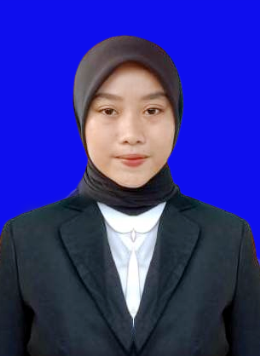 1.	IDENTITAS MAHASISWAa.	Nama				: Yuyun Isnarib.	Npm				: 191214007c.	Tempat/ Tanggal Lahir		: Kramat Gajah, 08 Januari 2001d.	Jenis Kelamin			: Perempuane.	Agama				: Islamf.	Status Perkawinan			: Menikahg.	Pekerjaan				: -h.	Anak ke				: I ( Satu )i.	Alamat				: Kramat Gajah Dusun III2.	PENDIDIKANa.	SD		: SD Negeri 105380 Kramat gajahb.	SMP		: SMP Negeri 1 Galangc.	SMA		: SMK Negeri 1 Lubuk Pakamd.	Perguruan Tinggi		: Universitas Muslim Nusantara Al-Washliyah 
                                                              (UMN)e.	Judul Skripsi	 : Analisis Bahasa Pada Upacara Pernikahan 
                                                              Adat Jawa Tengah Di Desa Kramat Gajah 
                                                              Kecamatan Galang Kabupaten Deli Serdangf.	Dosen Pembimbing	:  Sutikno S.Pd., M.Pd., PhD., CIqAr3.	ORANG TUAa.	Nama Ayah				: Sunarib.	Pekerjaan				: Buruh Harian Lepasc.	Nama Ibu				: Nining Sri Wahyunid.	Pekerjaan				: IRTe.	Alamat				: Desa Kramat gajah dusun IIIMedan,  31 Juli   2023Yuyun Isnari